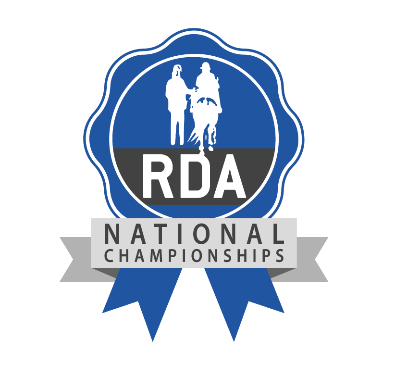 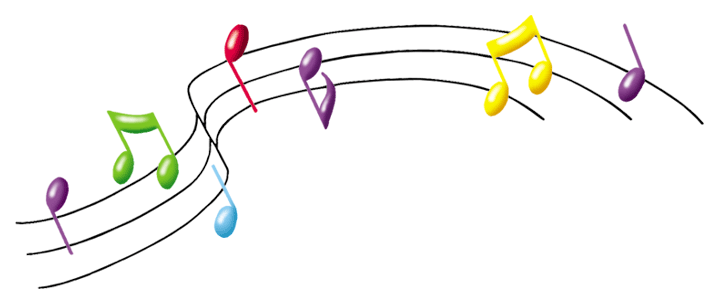 MUSICAL RIDE/CARRIAGE DRIVE DVD COMPETITION 2020REGIONAL ROUND ENTRY FORM 								(Please tick appropriate class)(THERE IS NO ENTRY FEE FOR THIS ROUND OF THE COMPETITION)All DVDs must be clearly labelled with the class, title of the Ride or Carriage Drive, the name of the Group and Region.  All entries must have a fully completed entry form.  Rider entries should be sent to your Regional Coach and Carriage Driving entries to your Regional Driving Rep. The safe conveyance of the DVD is the responsibility of the Group concerned.  The closing date for all entries to the Regional Judging Round is Wednesday 27th May 2020LATE ENTRIES WILL NOT BE ACCEPTEDGroup:Region:Group Representative Name:AddressAddressAddressAddressPostcode:Telephone (Day):Email Address:Class 19 :  Musical Drill Ride - LedClass 19 :  Musical Drill Ride - LedClass 20 :  Musical Drill Ride - UnledClass 20 :  Musical Drill Ride - UnledClass 21 :  Musical Drill DriveClass 21 :  Musical Drill DriveClass 22: Musical Drill Ride - OverseasClass 22: Musical Drill Ride - OverseasPerformance Title:Performance Title:Performance Title:Performance Title:Names of Riders orCarriage Driver/s:1.1.2.3.4.4.5.6.7.7.8.